Звуки [с], [с’], позначення їх буквою Сс («ес»). Закріплення аналітико-синтетичних умінь. Читання складів, слів, словниково-логічні вправиМета: ознайомити учнів з буквою Сс («ес»), її звуковим значенням; формувати вміння виконувати аналітико-синтетичні вправи, вчити читати склади, слова з новою буквою, вдосконалювати навички звукового аналізу слів; вчити працювати над анаграмами; розвивати зв’язне мовлення, фонематичний слух; виховувати бережливе ставлення до природи.Хід урокуI. ОРГАНІЗАЦІЙНИЙ МОМЕНТII. ПЕРЕВІРКА УСВІДОМЛЕНОСТІ ЧИТАННЯУчням пропонують спочатку самостійно, а потім уголос прочитати тексти, подані на дошці, що є різновидами текстів Букваря.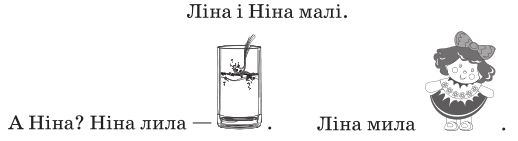 III. МОВЛЕННЄВА РОЗМИНКА	Робота над чистомовкою		Ла-ла-ла — молоко пила.		Ло-ло-ло — ідемо в село.		Лу-лу-лу — ідемо по селу.		Ли-ли-ли — липку полили.		Лі-лі-лі — рученьки малі.IV. СПРИЙМАННЯ Й УСВІДОМЛЕННЯ НОВОГО МАТЕРІАЛУ	1. Розучування скоромовки		Синиці сіно сушили,		Сороки солому носили.— Який звук часто повторюється в словах скоромовки? (Звук [с])— Вимовимо звук [с] і спробуємо розповісти, як він утворюється. (Кінчик язика впирається в нижні зуби, які створюють перешкоду на шляху струменя повітря. Це твердий приголосний звук.)— Який перший звук у слові сіно? (Звук [с’]) Чим відрізняється вимова звука [с] від [с’]? (Зуби і язик залишаються в тому самому положенні, але губи розтягуються. [С’] — приголосний м’який.)	2. Упізнавання звуків [с], [с’] у словахСир, коса, сіль, роса, сосна, колосок, сіно, сім, осінь. (Учень називає звук, який він чує в слові, [с] або [с’], вказує, де він чується.)	3. Звуковий аналіз слів лис, лось за предметними малюнками	4. Ознайомлення з буквою Сс— В українській мові звуки [с], [с’] позначаються буквою «ес». (Учитель показує велику і малу букви Сс. Учні порівнюють їх: за будовою вони однакові, відрізняються лише розміром.)— На що схожа буква Сс?	5. Заучування вірша	Сіра гуско, не сварись! Ось ця буква С, дивись:	Як пиріг — маківничок, наче місяця ріжок.							В. Гринько	Фізкультхвилинка	6. Робота за Букварем (с. 44–45)1) Звуковий аналіз слів “намисто”, “сім”, “сир” з опорою на схеми, подані в підручнику.2) Читання складів, поданих в аналітико-синтетичній формі.— Які слова можна утворити з цих складів?3) Читання прямих і обернених складів у будиночках.Учні читають склади в лівому будиночку, називаючи перший звук у кожному мовленому складі.4) Бесіда за сюжетним малюнком.— Відгадайте загадки.Червона спинка,	Чорні краплинки. (Сонечко-комаха)Що у світі найсвітліше, наймиліше, найтепліше?	В небі вдень воно гуляє, ніч приходить — спать лягає. (Сонечко)— Про яке сонечко йдеться у першій загадці, а про яке — в другій?— Розгляньте малюнок. Яким зобразив художник комаху-сонечко і сонечко, що світить у небі?— Прочитайте слово, написане під малюнком. Яких букв у ньому бракує?Читання слів синичка і суничка.— Якими звуками розрізняються ці слова?5) Аналітико-синтетичні вправи.Утворення і читання слів за таблицею (сам, сум, сім, сом).6) Читання слів у стовпчиках.— Чим відрізняються слова оса — оси, сова — сови?7) Утворення слів зі складів.Нові, носили, налили, сині.8) Читання слів у стовпчиках. Утворення слів за зразком «один — багато».9) Читання слів, які відрізняються однією буквою.10) Гра «Додаємо букву — утворюємо нове слово».Сон — слон. Яку букву додали? і т. ін.11) Прочитайте, що у сома, а що — у Соні?12) Робота над анаграмою «сосна — насос».Спочатку учні викладають на набірному полотні слово сосна, а потім поряд із ним або під ним за вказаною цифрами послідовністю викладають інше слово — насос. З’ясовують, що обидва слова складаються з тих самих букв, але розміщених по-різному. Аналіз анаграми смола — масло (аналогічно).13) Складання і заучування скоромовки.Сому сумно самому.V. ПІДСУМОК УРОКУ— Яку букву сьогодні вивчили? Які звуки вона позначає на письмі?— Що найбільше запам’яталося з сьогоднішнього уроку?